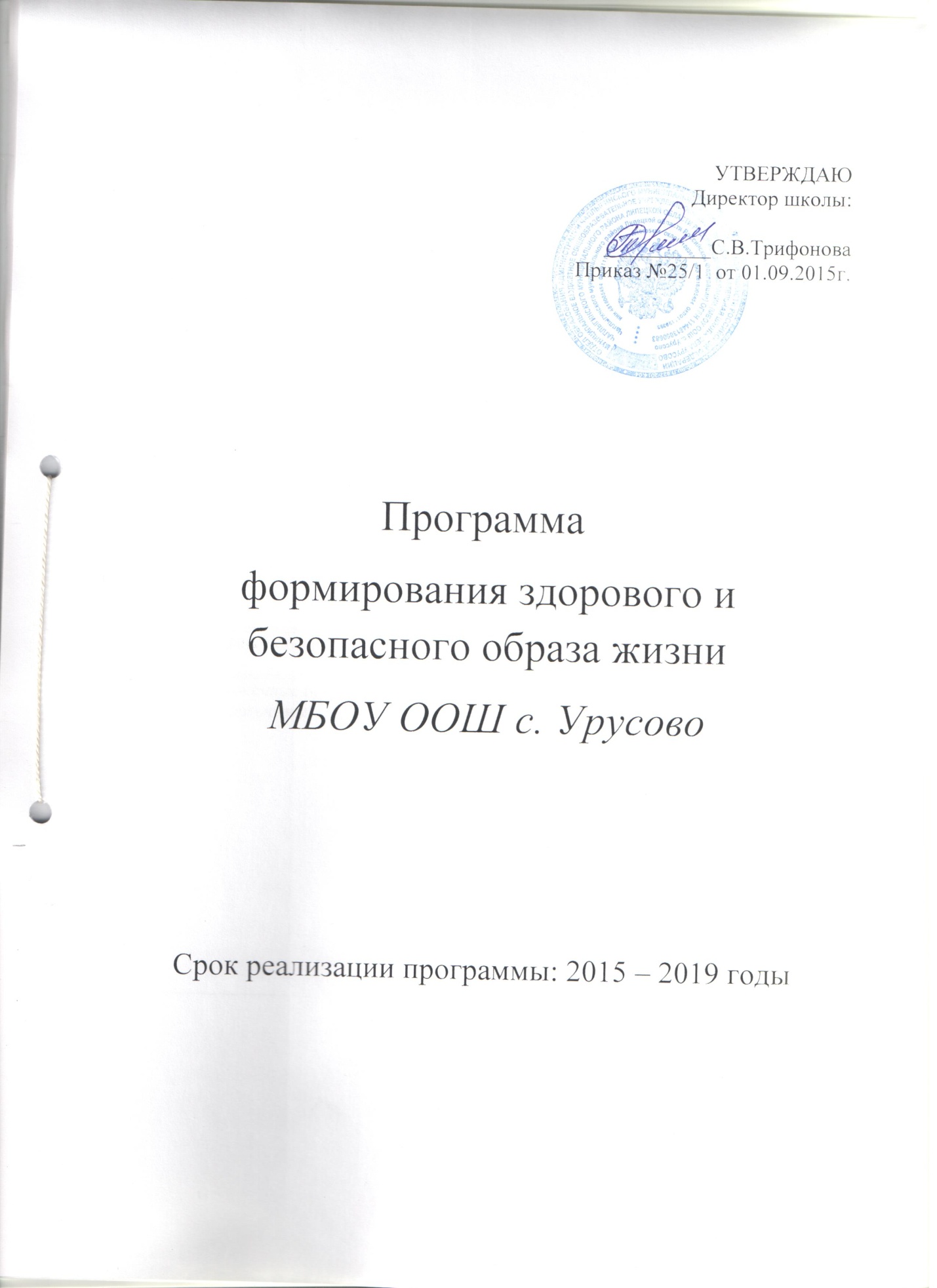 Паспорт программыНормативно-правовые и методические основания программы1. Закон Российской Федерации "Об образовании" (в действующей редакции).2. Федеральные требования к образовательным учреждениям в части охраны здоровья обучающихся, воспитанников (утверждены приказом Минобрнауки России от 28 декабря 2010 г. № 2106, зарегистрированы в Минюсте России 2 февраля 2011 г., регистрационный номер 19676).3. СанПиН 2.4.2. 2821 – 10 "Санитарно-эпидемиологические требования к условиям и организации обучения в общеобразовательных учреждениях" (утверждены постановлением Главного государственного санитарного врача Российской Федерации от 29 декабря 2010 г. № 189, зарегистрированы в Минюсте России 3 марта 2011 г., регистрационный номер 19993).4. Санитарно-эпидемиологические правила и нормативы "Санитарно-эпидемиологические требования к учреждениям дополнительного образования СанПиН 2.4.4.1251-03" (утверждены постановлением Главного государственного санитарного врача Российской Федерации от 3 апреля 2003 г. № 27, зарегистрированы в Минюсте России 27 мая 2003 г., регистрационный номер 4594.5. Об организации обучения в первом классе четырехлетней начальной школы (приложение к письму Минобразования России от 25 сентября 2000 г. № 2021/11-13).6. Рекомендации по организации обучения первоклассников в адаптационный период (приложение к письму Минобразования России от 20 апреля 2001 г. № 408/13-13).7. О недопустимости перегрузок обучающихся начальной школы (письмо Минобразования России от 22 февраля 1999 г. № 220/11-12).8. Об увеличении двигательной активности обучающихся общеобразовательных учреждений (письмо Минобразования России от 28 апреля 2003 г. № 13-51-86/13).9. Методические рекомендации по психолого-педагогическому сопровождению обучающихся в учебно-воспитательном процессе в условиях модернизации образования (приложение к письму Минобразования России от 27 июня 2003 г. № 28-51-513/16).10. Методические рекомендации о взаимодействии образовательного учреждения с семьей (приложение 2 к письму Министерства образования Российской Федерации от 31 января 2001 г. № 90/30-16).12. Об организации родительского всеобуча в общеобразовательных учреждениях (письмо Министерства образования Российской Федерации от 22 июля 2002 г. № 30-51-547/16).13. Информация об организации работы с родительской общественностью по проблемам воспитания детей и молодежи в регионах Российской Федерации (письмо Минобразования России от 18 июля 2003 г. № 28-51-565/16).  1. Пояснительная записка    В соответствии с законом РФ “Об образовании” здоровье школьников отнесено к приоритетным направлениям государственной политики в области образования. Комплексная программа укрепления здоровья в нашей школе – это совокупность мероприятий, направленная на обеспечение здоровья и благополучия субъектов УВП.Основная цель начального образования – развитие ребёнка при сохранении здоровья, т. е. развитие ребёнка в соответствии с принципом природосообразности. Именно поэтому уже в начальной школе важно научить ребёнка осознать себя как часть природы и понимать ответственность перед обществом за сохранение своего здоровья.  Учёные отмечают, что первый скачок в увеличении ребят, страдающих хроническими заболеваниями, происходит в возрасте 7-10 лет. Это заставляет не только задуматься, но и бить тревогу, поскольку через школу проходит всё население страны. И на этом этапе социализации личности формируется индивидуальное здоровье детей и всего общества. Среди источников «школьных» факторов, негативно воздействующих на здоровье учащихся, в период обучения можно выделить следующие неблагоприятные социальные, экономические и экологические условия:·       факторы риска, имеющие место в образовательных учреждениях, которые приводят к дальнейшему ухудшению здоровья детей;·       комплексы знаний, установок, правил поведения, привычек;·       особенности отношения обучающихся младшего школьного возраста к своему здоровью.2. Обоснование необходимости реализации Программы Причинами ухудшения состояния здоровья подрастающего поколения являются школьные факторы риска нарушения здоровья, в т. ч. : совместное обучение детей с разным уровнем подготовки и разными психофизическими качествами; недостаточная дифференциация содержания учебных предметов; перегруженность учащихся основными и дополнительными занятиями; неблагоприятный психологический микроклимат в детских коллективах; неоправданная интенсификация образования на фоне ухудшения социально-экономической и экологической обстановки и др.Утверждение здорового образа жизни, сохранение и укрепление здоровья подрастающего поколения рассматриваются в качестве одного из приоритетных направлений деятельности нашего ОУ, т. к. школа является одним из главных инициаторов и исполнителей культурного просвещения учащихся и взрослого населения в селе.В школе сложилась система, предполагающая планомерный контроль состояния здоровья учеников и принятие мер по его улучшению, которая легла в основу комплексно-целевой программы « Здоровье в наших руках» (далее – Программа).3. Ресурсное обеспечение ПрограммыМБОУ ООШ с. Урусово представляет собой здание кирпичной конструкции общей площадью 520,1 кв. м, территория земельного участка школы площадью 45288 кв.м. В школе имеются 11 кабинетов, спортзал, столярная мастерская, библиотека, актовый зал и столовая. Во дворе находится спортивная площадка, хоккейная коробка. К школе примыкает парк. Рядом со школой оборудован теневой навес.Информационные ресурсы школы:количество книг в библиотеке в расчёте на одного учащегося 8 шт.;суммарное время пользования Интернетом на одного учащегося  в год 7 ч;количество учащихся на один компьютер 1 чел.соответствие состояния и содержания здания и помещений образовательного учреждения санитарным и гигиеническим нормам, нормам пожарной безопасности, требованиям охраны здоровья и охраны труда обучающихся;наличие и необходимое оснащение помещений для питания обучающихся, а также для хранения и приготовления пищи;В школе имеется столовая  на  32 места, пищеблок, где имеются все необходимые условия для хранения продуктов  и приготовления пищи.организация качественного горячего питания учащихся, в том числе завтраков;Обучающиеся начальной школы охвачены горячим питанием на 100%. Имеется 10 — дневное меню, утверждённое Роспотребнадзором.оснащённость кабинетов, физкультурного зала, спортплощадок необходимым игровым и спортивным оборудованием и инвентарём.Имеется спортивный зал (общая площадь 80  м 2),  где имеется всё необходимое оборудование для осуществления образовательного процесса по предмету физическая культура, работы спортивного клуба, внеурочной деятельности:Спортгородок -  1 Брусья – 1Гимнастическая перекладина – 1 Конь гимнастический – 1 Козёл гимнастический – 1 Обручи – 4Гимнастические палочки для ОРУ - 8Скакалки - 5 Мячи для спортивных игр – 9  Маты гимнастические – 7 Бревно гимнастическое – 1Канат гимнастический – 3 Шведская стенка – 2 Беговая дорожка – 1Стол для настольного тенниса (легкий) – 1Стол для настольного тенниса (тяжелый) – 2Брусья параллельные – 1Перекладина разновысотная (разборная) – 1Мини-брусья – 1Эспандер ручной пружинный – 2Сетка футбольная – 1Сетка хоккейная – 1Сетка волейбольная – 1 Сетка баскетбольная – 1Скамейка гимнастическая – 1Баскетбольные корзины – 2Мостик гимнастический – 1Лестница веревочная гимнастическая - 1Велотренажер – 1Мат гимнастический – 2 Мяч футбольный – 3Мяч волейбольный – 2Мяч баскетбольный – 6Мяч набивной – 3Мяч для метания – 1Мяч для настольного тенниса – 8Гранаты 500г – 5Гранаты 700г – 2Гранаты 300г – 2Лыжи – 15 парЛыжные палки – 18 парЛыжные ботинки – 16 парЛыжные крепления (жесткие) – 16 парЯдро для метания – 1Диск для метания – 12Копье для метания – 3Набор игры «Городки» - 1Ракетки для настольного тенниса – 4Ракетки для игры с воланчиком - 4Эстафетные палочки – 6Флажки - 10Секундомер электронный - 1Шашки – 1Шахматы - 1Оборудование для крепления веревок по программе обучения «Пешеходный туризм» - 1 компл.Таблички с указанием дистанции - 7Стенд с контрольными нормативами – 1Стенд с информацией по здоровому образу жизни - 1Аптечка – 1 наличие помещений для медицинского персонала;Медицинское сопровождение обучающихся осуществляет ФАП с. Урусово и Центральная районная больница г. Чаплыгинналичие необходимого и квалифицированного состава специалистов, обеспечивающих оздоровительную работу с обучающимися  (учителя физической культуры, медицинские работники).Оздоровительную работу с обучающимися осуществляют  учителя начальной школы.4. Стратегические цели по оздоровлению школьников и пропаганде здорового образа жизниПрограмма преследует следующие стратегические цели:поиск оптимальных средств сохранения  и укрепления здоровья  учащихся;создание наиболее благоприятных условий для формирования у школьников отношения к здоровому образу жизни как к одному из главных путей достижения успеха.         Задачи Программы, решение которых обеспечивает достижение заявленных целей:сформировать представление о позитивных факторах, влияющих на здоровье;научить обучающихся делать осознанный выбор поступков, поведения, позволяющих сохранять и укреплять здоровье;научить выполнять правила личной гигиены и развить готовность на основе её использования самостоятельно поддерживать своё здоровье;сформировать представление о правильном (здоровом) питании, его режиме, структуре, полезных продуктах;сформировать представление о рациональной организации режима дня, учёбы и отдыха, двигательной активности, научить ребёнка составлять, анализировать и контролировать свой режим дня;дать представление с учётом принципа информационной  безопасности о негативных факторах риска здоровью детей (сниженная двигательная активность, инфекционные заболевания, переутомления и т. п.), о существовании и причинах возникновения зависимостей от табака, алкоголя, наркотиков и других психоактивных веществ, их пагубном влиянии на здоровье;дать представление о влиянии позитивных и негативных эмоций на здоровье, в том числе получаемых от общения с компьютером, просмотра телепередач, участия в азартных играх;обучить элементарным навыкам эмоциональной разгрузки (релаксации);сформировать навыки позитивного коммуникативного общения;сформировать представление об основных компонентах культуры здоровья и здорового образа жизни;сформировать потребность ребёнка безбоязненно обращаться к врачу по любым вопросам состояния здоровья, в том числе связанным с особенностями роста развития.5. Сроки реализации ПрограммыПрограмма рассчитана на 4 года и предполагает постоянную работу по её дополнению и совершенствованию.
6. Основные направления деятельности6.1. Здоровьесберегающая инфраструктура образовательного учреждения включает:  соответствие состояния и содержания здания и помещений образовательного учреждения санитарным и гигиеническим нормам, пожарной безопасности, требованиям охраны здоровья и охраны труда обучающихся;наличие и необходимое оснащение помещений для питания обучающихся, а также для хранения и приготовления пищи;организацию качественного горячего питания учащихся, в том числе горячих завтраков;оснащённость кабинетов, физкультурного зала, спортплощадок необходимым игровым и спортивным инвентарём;наличие помещений для медицинского персонала;наличие необходимого (в расчёте на количество обучающихся) и квалифицированного состава специалистов, обеспечивающих оздоровительную работу с обучающимися (учителя физической культуры, медицинские работники).   Ответственность и контроль за реализацию этого блока возлагается на администрацию образовательного учреждения.6.2. Рациональная организация учебной и внеучебной деятельности обучающихся,направленная  на повышение эффективности учебного процесса, снижение при этом чрезмерного функционального напряжения и утомления, создание условий для снятия перегрузки, нормального чередования труда и отдыха, включает:соблюдение гигиенических норм и требований к организации и объёму учебной и внеурочной нагрузки (выполнение домашних заданий, занятия в кружках и спортивных секциях) учащихся на всех этапах обучения;использование методов и методик обучения, адекватных возрастным возможностям обучающихся (использование методик, прошедших апробацию);введение любых инноваций в учебный процесс только под контролем специалистов;строгое соблюдение всех требований к использованию технических средств обучения, в том числе компьютеров и аудиовизуальных средств;индивидуализация обучения (учёт индивидуальных особенностей развития: темпа развития и темпа деятельности), работа по индивидуальным программам начального общего образования.     Эффективность реализации этого блока зависит от деятельности каждого педагога.6.3. Эффективная организация физкультурно-оздоровительной работы,направленная  на обеспечение рациональной организации двигательного режима обучающихся, нормального физического развития и двигательной подготовленности обучающихся всех возрастов, повышение адаптивных возможностей организма, сохранение и укрепление здоровья, включает:полноценную и эффективную работу с обучающимися всех групп здоровья (на уроках физкультуры, в секциях и т. п.);введение третьего дополнительного урока по физической культуре;рациональную и соответствующую организацию уроков физической культуры и занятий активно-двигательного характера на ступени начального общего образования;организацию динамических пауз на уроках в виде игр;проведение ежедневной утренней гимнастики в течение 8 минут до уроков;организацию динамических перемен, физкультминуток на уроках, способствующих эмоциональной разгрузке и повышению двигательной активности;организацию работы спортивных секций и создание условий для их эффективного функционирования;регулярное проведение спортивно-оздоровительных мероприятий (дней здоровья, соревнований, олимпиад, походов и т. п.).· проведение классных часов по вопросам гигиены, охраны здоровья и формирования здорового образа жизни.(План мероприятий в приложении №1).   Реализация этого блока зависит от администрации образовательного учреждения, учителей физической культуры, а также всех педагогов.6.4. Реализация дополнительных образовательных программ внеурочной деятельности предусматривает:внедрение в систему работы образовательного учреждения программ, направленных на формирование ценности здоровья и здорового образа жизни, в качестве отдельных образовательных модулей или компонентов, включённых в учебный процесс;осуществление мониторинга физического развития обучающихся с последующим анализом;проведение совместно с фельдшером школы анализа заболеваемости обучающихся, выявление динамики различных заболеваний и их возможных причин;проведение дней здоровья, конкурсов, праздников и т.п.;проведение с обучающимися бесед о сохранении, укреплении здоровья, создание информационных вестников и листков здоровья: профилактические беседы о мерах по предупреждению инфекционных (гриппа, гепатита, туберкулеза и др.) и паразитных (аскаридоза, гельминтоза, педикулеза) заболеваний;выпуск санбюллетеней, валеологических листовок с информацией о предупреждении инфекционных и других заболеваний;проведение мониторинга здоровья обучающихся с целью создания условий для развития у школьников умений оценивать здоровье человека, определять степень влияния факторов окружающей среды на здоровье человека.Программы, направленные на формирование ценности здоровья и здорового образа жизни, предусматривают разные формы организации занятий:·        интеграцию в базовые образовательные дисциплины;·        проведение часов здоровья;·        проведение классных часов;·        занятия в кружках;·        проведение досуговых мероприятий:  конкурсов, праздников, викторин, экскурсий и т. п.;·        организацию дней здоровья.Создание программы «Обучение здоровью».Программа «Обучение здоровью» вводится с 1 класса и продолжается на всех ступенях школы. Дети развиваются и взрослеют, появляется необходимость вновь возвращаться к целому ряду вопросов обучения здоровью. Программа представлена как интегрированный курс в образовательные учебные предметы (окружающий мир, ОБЖ, музыка), через классные часы. Программа «Обучение здоровью» знакомит со всем многообразием окружающего мира, формирует сознательность и умение выбирать. Реализация программы позволит сформировать основы психологической грамотности, гражданскую сознательность и поможет школьнику успешно адаптироваться в жизни.Тематическое планирование6.5. Просветительская работа с родителями (законными представителями) включает:лекции, семинары, консультации, курсы по различным вопросам роста и развития ребёнка, его здоровья, факторам, положительно и отрицательно влияющим на здоровье детей и т.п.;приобретение для родителей (законных представителей) необходимой научно- методической литературы;организацию совместной работы педагогов и родителей (законных представителей) по проведению спортивных соревнований, дней здоровья, занятий по профилактике вредных привычек и т.п.Тренинги для родителей:Проблемы здоровья детей.Роль семьи в воспитании здорового ребёнка. Проблемные ситуации в семье.Права ребёнка. Принятие ребёнка.Стили воспитания и последствия для ребёнка.Влияние родительских установок на развитие детей.Активное слушание.Способы установления контакта. «Я - послания». Заключение договора. Позитивное разрешение конфликтов.Способы организации совместной деятельности. Гендерный подход в воспитании.Воспитание самостоятельной личности.«Передача ответственности».Формирование жизненно важных навыков.Профилактика жестокости и насилия. Завершение тренинга.Родительские собрания:«Распорядок дня ребёнка».«Особенности психофизического развития детей разных возрастных групп».«Профилактика простудных заболеваний».«Профилактика стрессов».«Роль физкультуры в формировании здорового образа жизни».«Компьютер и здоровье».Выпуск бюллетеней для родителей:«Распорядок дня ребёнка».«Особенности психофизического развития детей разных возрастных групп».«Профилактика простудных заболеваний».«Профилактика стрессов».«Роль физкультуры в формировании здорового образа жизни».«Компьютер и здоровье».Создание в образовательном учреждении программы формирования культуры здорового и безопасного образа жизни и её эффективное функционирование предполагает полноценное осознание всеми участниками образовательного процесса важности сохранения своего здоровья и здоровья окружающих его людей.7. Ожидаемые результаты реализации  ПрограммыОжидаемые результаты заключаются в следующем:сохранение и по возможности укрепление психосоматического здоровья школьников через овладение навыками ЗОЖ;формирование осознанного ценностного отношения школьников и их родителей к здоровью как основному фактору успеха подрастающего поколения на последующих этапах жизни;повышение адаптационных возможностей детского организма и стабилизация уровня обученности при переходе учащихся с одной ступени обучения на другую;повышение уровня психологической комфортности в системах: «ученик – учитель», « ребёнок – ребёнок », « ребёнок – детский коллектив », « ребёнок – родители »;улучшение взаимодействия семьи и ОУ, ОУ и социума при организации здоровье-сберегающей  деятельности школы.8. Критерии оценки достижения результатовКритериями оценки результативности здоровьесберегающей  деятельности школы являются следующие показатели:желание учащихся посещать школу и оставаться в ней после окончания уроков;активность и заинтересованность школьников и их родителей в мероприятиях, связанных с тематикой здоровья;позитивные изменения психологического климата в педагогическом и детских коллективах;позитивные результаты мониторинга психосоматического здоровья учащихся.9. Организация контроля исполнения ПрограммыОсуществляется в соответствии с внутришкольным контролем по правилам, предусмотренным разделом « Контроль над соблюдением гигиенических норм и правил, а также организацией учебно-воспитательного процесса и созданием условий, гарантирующих охрану и укрепление здоровья обучающихся».10. В программе принимают участие:учащиеся школы; члены педагогического коллектива;медицинские работники; родители.11. Деятельность по реализации программы предполагает:Объединение учащихся в соответствии с их спортивными интересами для организации спортивных секций (баскетбол, футбол, лёгкая атлетика, настольный теннис, шашки и т.д.).Проведение Дней здоровья, спортивных праздников и состязаний, игр.Подготовку и проведение тематических классных часов, бесед, родительских собраний.Организацию экскурсий, походов.Пропаганду здорового образа жизни детей.Организацию интересного и плодотворного досуга. В том числе и в каникулярное время.Привлечение внимания родителей, общественных организаций, учреждений села к проблемам формирования и ведения здорового образа жизни.12. Основные направления деятельности и предполагаемые формы работы:Учёт состояния здоровья детей:-анализ медицинских карт учащихся;-определение групп здоровья;-учёт посещаемости занятий;-контроль санитарно-гигиенических условий и режима работы классов.Физическая и психологическая разгрузка учащихся:-организация работы спортивных секций;-динамические паузы для учащихся 1-х классов;-динамическая перемена для учащихся 2-4-х классов;-дни здоровья;-организация летнего оздоровительного лагеря при школе с дневным прибыванием.Урочная и внеурочная работы:-открытые уроки  физической культуры, ОБЖ;-открытые классные и общешкольные мероприятия физкультурно-оздоровительной направленности;- спортивные секции  а) баскетбол  б) шашки и шахматы  в) настольный теннис  г) легкая атлетика  д) футболОсновные направления пропаганды здорового образа жизни:-тематические классные часы, лекции, познавательные игры, конкурсы рисунков, плакатов, стихотворений, различные акции;-совместная работа с учреждениями здравоохранения, органами внутренних дел по профилактике токсикомании, наркомании, курения и алкоголизма;-обучение учащихся оказанию первой медицинской помощи;-пропаганда физической культуры и здорового образа жизни через уроки физической культуры и ОБЖ.Соревнования и спортивные праздники:- « Весёлые старты»;- Военизированная игра « Зарница»;- Дни бегуна, прыгуна;- « Папа, мама, я – спортивная семья»;- Общешкольные соревнования по баскетболу, футболу, лёгкой атлетике, пионерболу, лыжным гонкам и др.-русские народные игры, олимпийские игры, подвижные игры.Профилактика заболеваний учащихся:-организация медицинского обследования;-соблюдение гигиенических норм и правил для учащихся;-соблюдение норм освещения и отопления в классах и школе;-осуществление мер, предупреждающих распространение инфекционных заболеваний среди учащихся;-беседы, лекции, просмотры фильмов;-проведение школьного конкурса « Самый здоровый класс»;-проведение конкурса « Спортсмен года».Тематические классные часы по вопросам гигиены, охраны здоровья и формирования здорового образа жизни:-цикл бесед « Гигиена школьника»;- «Чтобы зубы не болели»;- «Да здравствует мыло душистое»;- «Ты и телевизор»;- «Компьютер + здоровье»;- «Твой режим дня»;- инструктажи по предупреждению травматизма;- беседы по правилам дорожного движения.Тематика родительских собраний по проблеме формирования здорового образа жизни:- «Здоровье ребёнка в руках взрослых»;- «Режим труда и учёбы»;- «Физическое воспитание детей в семье»;- «Алкоголизм, семья и дети»;- «Предупреждение нервных и сердечных заболеваний в годы юности»;- «Вредные привычки у детей»;- «Наркотики в зеркале статистики»;- «Психология курения»;- «Нецензурная брань – это тоже болезнь»;-  «Физическое развитие школьника и пути его совершенствования».Диагностика учащихся по проблеме формирования здорового образа жизни:-анкета «Отношение младших школьников к табакокурению»;-анкета «Отношение младших школьников к психоактивным веществам».13. Улучшение системы питания:оптимизация системы питания в школьной столовой с учётом потребностей учащихся;привлечение родительской общественности к процессу контроля работы столовой и организации системы питания.Научное обеспечение реализации программы1.Шамова Т.И. Управление развитием здоровьесберегающей среды в школе. – М.: Перспектива, 2008.2.Смирнов Н.К. Здоровьесберегающие образовательные технологии и психология здоровья в школе. – М.: АРКТИ, 2006.3.Савина Е.П., Мацкевич Т.А., Шевченко А.П. Школа как здоровьесберегающая система. Творчество. – Самара: Книга, 2002.4.Цабыбин С.А. Здоровьесберегающие технологии в образовательном процессе. –Волгоград: Учитель, 2007.5.Ковалько В.И. Здоровьесберегающие технологии. – М.: ВАКО, 2004.6.Моховикова Л.И. О здоровье и самосовершенствовании. Библия. Народная мудрость. Наука. – Тольятти: Форум, 2008.7.Науменко Ю.В. Здоровьесберегающая деятельность школы: мониторинг эффективности. – М.: Глобус, 2009.8. Безруких М.М., Филиппова Т.А., Макеева А.Г. Разговор о правильном питании. – М.: НЕСТЛЕ, 2003.9.Бочкарёва Т.И., Абрамова И.В. Здоровое питание школьников. – Самара: ГОУ СИПКРО, 2005.10.Жирова Т.М. Твоя жизнь – твой выбор. Развитие ценностей здорового образа жизни школьников. – Волгоград: Панорама, 2006.11.Баль Л.В., Барканова С.В. Формирование здорового образа жизни российских подростков. – М.: Владос, 2002.12.Рзянкина М.Ф., Андрюшкина Е.Н.. Здоровье детей в образовательных учреждениях. -Ростов-на Дону: Феникс, 2007.13.Абросимов Н.Б., Андреев И.С., Купцова С.Ю. Безопасность для каждого. – Самара:  НТЦ, 2005.14. Зеркина Е. Осторожно, Интернет! http://masu-inform.ru Приложение №1                                                                                     Утверждаю:                                                                                      Директор школы:                                                                                   ___________ /С.В.Трифонова/                                                                                    Приказ №25/2 от 01.09.2015г.План спортивных мероприятийМБОУ ООШ с. Урусовона I полугодие 2015 – 2016 уч.г.Приложение №2                                                                                     Утверждаю:                                                                                      Директор школы:                                                                                   ___________ /С.В.Трифонова/                                                                                    Приказ №25/2 от 01.09.2015г.План спортивных мероприятийМБОУ ООШ с. Урусовона II полугодие 2015 – 2016 уч.г.Наименование программыПрограммаформирования культуры здорового и безопасного образа жизни«Здоровье в наших руках»Основания для создания программыНовые стратегии развития системы образования в РФЗаказчик программыОбучающиеся, родители, педагогический коллектив МБОУ ООШ с. УрусовоОсновные разработчики программыТрифонова С.В., директор школы, Суслов Ю.В., учитель начальных классов,Березюк С.А., учитель начальных классовЦель создания программыОбеспечение процесса воспитания содержанием, отражающим культуру здорового и безопасного образа жизни младших школьниковСроки реализации программы2015 – 2019 гг.Ожидаемые конечные результаты реализации программы- Создание условий для реализации ФГОС общего образования второго поколения, предполагающего новое качество образования, представленное личностными, метапредметными, предметными результатами;- положительная динамика в познавательной, социальной активности, здоровом образе жизни, личностного самопознания школьников через призму нравственного становления;-формирование у обучающихсяценности сохранения и укрепления здоровья.Здоровьесберегающая инфраструктураРациональная организация учебной и внеучебной деятельности обучающихсяРеализация дополнительных образовательных программ внеурочной деятельностиПросветительская работа с родителями (законными представителями)КлассПредметТема урокаЗнания, умения, навыки1классОкружающий мир1. Части тела и их функциональное предназначение (самопознание).2. Периоды изменение работоспособности и режим дня (самопознание, гигиена труда и отдыха).3. Профилактика инфекционных заболеваний (здоровье).4. Способы «пассивной» защиты от болезней: мытье рук, ношение маски, одноразовые шприцы и т.д. (здоровье, профилактика).Понимает, что все дети растут по-разному.Понимает, что болезни могутпередаваться от одного человекак другому.ОБЖ1. Ситуации-«ловушки», в которые обычно попадают дети (безопасность).2. Сигналы регулирования дорожного движения (безопасность).3. Правила безопасного поведение у железнодорожных путей (безопасность).4. Опасные факторы современного жилища, школы, игровой площадки (здоровье, безопасность). 5. Экстремальные ситуации, связанные с незнакомым человеком (безопасность).6. Вызов экстренной помощи (здоровье, безопасность).Знает правила поведения на улице, демонстрирует осторожность и внимание при езде на велосипеде.Понимает и признает правила поведения в общественных местах.Узнает о безопасных процедурах в местах пользования огнем, водой, газом.Получает базовые знания о первой доврачебной помощи. Учится различать и называть службы, отвечающие за общественную безопасностьКлассный час1. Пищевые вещества (самопознание).2. Правила поведения за столом (самопознание, взаимодействие с другими). 3. Правила ухода за посудой (здоровье).Формирование позитивного отношения к здоровой пище. Понимание и применение правил культуры поведения за столом.Понимает необходимость содержания в чистоте посуду, столовые приборы и умеет это использовать на практике.Музыка1. Мысли, чувства в музыке (психическое и эмоциональное здоровье).2. Выразительные средства в музыке (эмоциональная отзывчивость, сопереживание).Осознание и понимание собственных чувств по отношению к себе и другим; узнает и понимает свои эмоции и эмоции других людейПонимание причин позитивных и негативных эмоций; умение адекватно выражать эмоции.2классОкружающий мир1. Гигиена органов зрения и факторы, приводящие к утомлению.2. Выбор одежды, обуви в соответствии с погодными условиями, индивидуальными особенностями.3. Внутренние органы и их предназначение.4. Признаки утомления.5. Отдых. Сон.6. Гигиена питания.Понимает, что тело состоит из клеток и является основной структурной единицей жизни. Понимает важность и применяет основные приемы защиты органов зрения и учится оказывать первую помощь при повреждении глаз.Понимает, что отдых и расслабление необходимы для органов зрения. Понимает разницу в самочувствии и поведении после полного и недостаточного отдыха. Умеет делать выбор в соответствии с погодными условиями и своими индивидуальными особенностями. Идентификация продуктов питания и необходимое количество пищи.ОБЖ1. Ожоги. Пиротехнические средства (безопасность).2. Игры с острыми предметами (здоровье, безопасность).3. Опасные игры в школе, дома, на улице (здоровье, безопасность).4. Первая помощь при простых травмах (здоровье).5. Укусы зверей, змей, насекомых (здоровье, профилактика, безопасность).Умеет различать и описывать личное безопасное поведение.Понимает и учится применять безопасные правила поведения дома, на улице, на природе.Получает базовые знания о первой доврачебной помощи.Музыка1. Интонационная выразительность музыкальной речи (психическое и эмоциональное здоровье).2. Музыка утра (эмоциональная отзывчивость, сопереживание).Понимает, что позитивные эмоции способствуют мышлению, памяти, творчеству, решению проблем.Умеет адекватно оценить себя, понимает эмоции других людей.3классОкружающий мир1. Рост и развитие человека. Физические недостатки - эмоции и чувства, психическое и эмоциональное здоровье. 2. Кожа (самопознание, здоровье, гигиена).3. Строение ротовой полости (самопознание, гигиена, профилактика заболеваний).4. Микробы (самопознание, здоровье, инфекционные заболевания).5. Пищеварение (здоровье, гигиена питания, профилактика инфекционных заболеваний).6. Пищевые продукты (здоровье, гигиена питания, профилактика инфекционных заболеваний).Знает, как эмоции влияют на физическое здоровье. Понимает, что позитивные эмоции помогают учиться и жить. Понимание того, что кожа, которая покрывает и защищает наше тело, является органов чувств.Понимает и применяет правила ежедневного ухода за полостью рта. Понимает, что постоянные зубы не меняются.Учится различать продукты питания по группам, формирует предпочтения в еде, планирует меню на день.ОБЖ1.Медицинские услуги (здоровье)2.Лекарствасамопознание, безопасность)Понимает роль стоматологических служб, важность регулярных посещений врача. Знает, что лекарства следует принимать только при необходимости и под руководством родителей или других взрослых, которые отвечают за это.Классный час1. Права ребенка в семье (психическое и эмоциональное здоровье).2. Правила групповой деятельности (самопознание, психическое и эмоциональное здоровье).Понимает причины гнева. Учиться управлять своими эмоциями.Ценность человека.Самовыражение и воздействие друг на друга через слова, действия, поступки и движения тела.4классОкружающий мир1. Чувства, эмоции, настроение (психическое и эмоциональное здоровье).2. Общение (самопознание, взаимодействие с другими).3. Дружба (самопознание, взаимодействие с другими, конфликт, безопасность).Понимание того, что человек обладает многими чувствами и обучение правильно выражать свои эмоции. Согласование своих действий с другими. Понимание того, что может обидеть других.Понимает, что друзья помогают чувствовать себя счастливым.Классный час1. Семья (самопознание, психическое и эмоциональное здоровье).Понимание функций родителей в семье, ответственность родителей. Значение семьи в развитии личности. Понимание, уважение потребностей членов семьи и проявление уваженияОБЖ1. Экстремальные ситуации (здоровье, безопасность).2. Поведение, подвижные игры на улице (безопасность).3. Пожары (здоровье, безопасность).4. Стихийные бедствия, техногенные катастрофы (здоровье, безопасность). 5. ПАВ (здоровье, профилактика).Узнает об основных чрезвычайных ситуациях и учиться основным правилам поведения в них. Знает правила дорожного движения, безопасного поведения в школе, дома, при поездках в транспорте, во время отдыха и умеет их применять в жизни Понимает, зачем люди применяют лекарства в немедицинских целях и осознает опасность таких действий.Музыка1. Россия - Родина моя (психическое и эмоциональное здоровье).2. День, полный событий (психическое и эмоциональное здоровье).Учится уважать себя, гордиться своими хорошими сторонами; уважать и гордиться своей Родиной.Понимает значимость внутренних и внешних факторов на самооценку.№ п/пНазвание мероприятияДата проведенияУчастники мероприятий Ответственные за проведение мероприятийсентябрьсентябрьсентябрьсентябрьсентябрь1.Всероссийский урок «Готов к труду и обороне»01.09.20151 – 4 классыТрифонова С.В.2.Беседа «Твой режим дня»10.09.20151 – 4 классыБерезюк С.А.3.Спортивная игра «В здоровом теле – здоровый дух»18.09.20151 – 4 классыСуслов Ю.В.Березюк С.А.4.День здоровья26.09.20151 – 4 классыСуслов Ю.В.Березюк С.А.октябрьоктябрьоктябрьоктябрьоктябрь1.Спортивный праздник «Быстрее! Выше! Сильнее!»07.10.20151 – 4 классыСуслов Ю.В.Березюк С.А.2.Веселые старты16.10.20151 – 4 классыСуслов Ю.В.Березюк С.А.3.Спортивно-экологическая игра «Зов джунглей»23.10.20151 – 4 классыСуслов Ю.В.Березюк С.А.4.Спортивная игра «Спорт – ЮИД»29.10.20151 – 4 классыСуслов Ю.В.Березюк С.А.ноябрьноябрьноябрьноябрьноябрь1.Спортивный праздник «Папа, мама, я – спортивная семья!»13.11.20151 – 4 классыСуслов Ю.В.Березюк С.А.2.Беседа «Будь спортивным и здоровым»19.11.20151 – 4 классыСуслов Ю.В.Березюк С.А.3.Классный час «Спортивные медали»26.11.20151 – 4 классыСуслов Ю.В.Березюк С.А.декабрьдекабрьдекабрьдекабрьдекабрь1.Классный час «Герои спорта»04.12.20151 – 4 классыСуслов Ю.В.Березюк С.А.2.«Мы со спортом очень дружим»11.12.20151 – 4 классыСуслов Ю.В.Березюк С.А.3.Беседа «Здоровое питание»18.12.20151 – 4 классыСуслов Ю.В.Березюк С.А.4.Игра «Штурм снежной крепости»24.12.20151 – 4 классыСуслов Ю.В.Березюк С.А.5.Родительское собрание «Профилактика простудных заболеваний».26.12.2015Родители учащихсяТрифонова С.В.№ п/пНазвание мероприятияДата проведенияУчастники мероприятий Ответственные за проведение мероприятийянварьянварьянварьянварьянварь1.Классный час «Что значит быть здоровым?»14.01.20161 – 4 классыБерезюк С.А.2.Беседа «Гигиена школьника»21.01.20161 – 4 классыБерезюк С.А.3.Спортивная игра «Взятие снежного городка»28.01.20161 – 4 классыСуслов Ю.В.Березюк С.А.февральфевральфевральфевральфевраль1.Спортивный праздник «Эти веселые, веселые старты»04.02.20161 – 4 классыСуслов Ю.В.Березюк С.А.2.Беседа «Компьтерные игры: это хорошо или плохо?»11.02.20161 – 4 классыСуслов Ю.В.Березюк С.А.3.Экскурсия в зимний лес18.02.20161 – 4 классыСуслов Ю.В.Березюк С.А.4.День здоровья25.02.20161 – 4 классыСуслов Ю.В.Березюк С.А.мартмартмартмартмарт1.Спортивная игра «Кто вперед?»03.03.20161 – 4 классыСуслов Ю.В.Березюк С.А.2.Беседа «Ты и телевизор»10.03.20161 – 4 классыСуслов Ю.В.Березюк С.А.3.Классный час «Спортсмены – гордость России»17.03.20161 – 4 классыСуслов Ю.В.Березюк С.А.апрельапрельапрельапрельапрель1.Классный час «Здоров будешь – все добудешь»07.04.20161 – 4 классыСуслов Ю.В.Березюк С.А.2.Поход по родным местам14.04.20161 – 4 классыСуслов Ю.В.Березюк С.А.3.Беседа «Здоровое питание – основа процветания»21.04.20161 – 4 классыСуслов Ю.В.Березюк С.А.4.Спортивная игра «Мы со спортом очень дружим»28.04.20161 – 4 классыСуслов Ю.В.Березюк С.А.маймаймаймаймай1.Спортивные соревнования 12.05.20161 – 4 классыБерезюк С.А.2.Интегрированный зачет «Выполнение нормативов ГТО»19.05.20161 – 4 классыСуслов Ю.В.3.Родительское собрание «Физическое развитие школьника и пути его совершенствования».21.05.2016Родители учащихсяТрифонова С.В.